INDICADOR DE DESEMPEÑO: identifica la importancia del valor de la autonomía y la autorregulación en las relaciones COMPETENCIA PROCEDIMENTAL: responsabilidad, debes realizar y presentar estas actividades, con una sustentación oral y un examen “Selección múltipleCOMPETENCIAS QUE SE DEBEN ADQUIRIR: Conocer hacer ser y saber vivirRealiza una cartelera con la expresión primer periodo y con una frase alusiva a la necesidad de las buenas relaciones humanas o interacciones entre los seres humanos (COMPROMISO)CONDUCTA DE ENTRADA.    Exploración de conocimientosAnaliza tus actitudes de cortesía y buenos modales en las relaciones con las demás personas marcando con una x a la respuesta según tu criterioFUNDAMENTACIÓN TEORICAEn las relaciones con nuestros semejantes y en la comunicación que debemos tener en la vida diría el tema de la autonomía y la autorregulación constituyen aspectos necesarios para nuestro crecimiento como personas, ya que en la medida en que aprendemos a manejarlas nuestras actitudes serán armoniosas.AUTONOMIA ES								AUTONOMÍA NO ESLa capacidad de toda persona de darse sus propias normas 		- hacer mi propia voluntadTomar decisiones propias						- ser gobernado por los demásEs pasar de la heteronomia a la toma de iniciativas personales		- obrar irresponsablementeTener en cuenta el bien de los otros					- obrar caprichosamente- desconocer el bien de los otrosGRAFFITEANDO EN LA CIUDADAnderson  no debe tener mas de 20 años, una ropa exageradamente grande par su menuda figura, entre otras cosas, esa pinta hace parte de su estilo urbano, callejero y despreocupadoOculto en la complicidad de la noche, Anderson y su amigo Diego, con quien pinta, canta y hasta escribe canciones de hip hop, sale en busca de un lugar donde dejar su huella.La búsqueda no demora mas de 15 minutos. Finalmente, alrededor de las 2  am, hay un espacio que parecía reservado esperando ser “graffiteado”. Es el concreto frío y gris de un muro en la parte trasera de una bodega ubicada en una calle poco iluminada al sur de la ciudad.En pocos segundos los trazos que parecían sin forma, comienzan a encontrarse y a cobrar sentido. Es un sencillo letrero de cuatro palabras. En el lado izquierdo un marciano caricaturesco, le da impacto al mensaje, mientras que algunas chispas de colores y la infaltable firma de sus autores que completan la composición.Retroceden dos pasos, se toman cinco segundos para completar el resultado, improvisan un rap sobre la libertad de expresión, un último toque en los ojos del marciano y … ¡a correr se dijo¡ pues algún noctámbulo residente en el barrio, alcanzó a divisar la acción y apenas pudo abrir la ventana grito con angustia: ¡oigan, no dañen la pared, voy a llamar a la policía¡Realiza un graffite con una de las siguientes palabras: autonomía, libertad, y realiza el dibujo que describe la lectura. (hoja de block)EL SENTIDO DE PERTENENCIA“Nadie ama a su patria por ser la más grande, la más rica o la más avanzada, sino porque es la suya"¿Qué lugar del colegio te gusta más y por qué?, dibújalo. Responda el siguiente cuadrolas reglas se establecen por el bien de todos y siguiéndolas podemos vivir en armonía.  Cópielas.APRENDIENDO LAS REGLAS BASICAS DE CONVIVENCIA¿Llegó?.....................................................................salude¿Sevá?......................................................................despídase¿Encendió?………………………………………….apague¿Abrió?.....................................................................cierre¿Desarmo?...................................................................arme¿Rompió?.....................................................................arregle¿Ensució?.....................................................................limpie¿Mojó?.......................................................................... seque¿No sabe cómo funciona?...........................................no toque¿No sabe hacerlo mejor?............... ……………………no critique¿No vino a ayudar?......................................................no moleste¿Pidió prestado? ……………….. ………………………pague¿No le pertenece?...................... …………...................pida permiso¿Habló?.........................................................................hágase cargo¿Prometió?...................................................................cumpla¿Compró?.....................................................................pague¿Ama?...........................................................................dígalo¿Le gustó?....................................................................copiéloSOLIDARIDAD.Había una niña llamada Paola quien sufría de una extraña enfermedad. Su única oportunidad de recuperarse aparentemente era una tras función de sangre de su hermano de cinco años, quien había sobrevivido milagrosamente a la misma enfermedad y había desarrollado los anticuerpos necesarios para combatirla. El doctor explico la situación del hermano de la niña, y le pregunto si estaba dispuesto a donar sangre a su hermana. Se le vio dudar por solo un momento antes de tomar un gran suspiro y decir: “si, lo hare, si eso salva a Paola.” Mientras la trasfusión continuaba, él estaba acostado en una cama al lado de la de su hermana, sonriente viendo retornar el color a las mejillas de la niña. Entonces la cara del niño se puso pálida y su sonrisa desapareció. Miro al doctor y el pregunto con voz temblorosa: “¿a qué horas empezaré a morirme?”Siendo solo un niño, no había comprendido al doctor; el pensaba que le daría toda su sangre a su hermana y aún así le dabaActividad¿Cuál es la idea central del texto? Asignar el título a la historia¿Por qué muchos de nosotros no nos solidarizamos con personas cercanas que están en situaciones difíciles? Relatamos una situación que conozcamos semejante a la protagonizada por la persona de la historia anterior.señalamos en que momentos de la vida cotidiana hemos tenido oportunidades de brindar ayuda a otras personas, sin importar que sea amigo, amiga o conocida nuestra.Nombramos las características positivas que tienen las personas solidariasRedactamos una carta de agradecimiento, felicitación o reconocimiento pensando en alguien que se destaque ´por su gran sentido de solidaridad.Identifico tres refranes que tengan que ver con la solidaridadIdentifico que instituciones realizan trabajos a favor de la solidaridad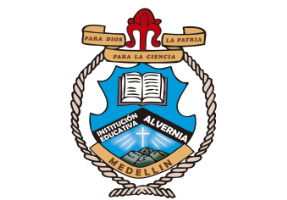 INSTITUCION EDUCATIVA ALVERNIAAREA: ETICATiempos: 4 primeras semanas del periodo 3DOCENTE:FABIO MENESES LOPEZCONTENIDO: Plan de apoyo para el segundo periodoCONTENIDO: Plan de apoyo para el segundo periodoENUNCIADONUNCA A VECESSIEMPRECeder el lado derecho a personas mayores o de autoridadDejar el paso libre a otrosMirar por las ventanas de las casas ajenasTirar basuras a la calle, a los ríos, a las quebradas, al marDar la mano al adulto mayor, a los invidentes, niños para cruzarPedir excusas al tropezarte con otras personasDecir groserías a las personas, escupir en el suelo, masticar chicleImpedir el paso a personas que quieren entrar o salirFijar la mirada por las personas que pasan por nuestro ladoToser o estornudar en público sin taparse la bocaMOMENTOSSe demuestra poco sentido de pertenencia cuandoSe demuestra gran sentido de pertenencia cuandoEn la casaEn el descansoLa dotación del colegiolas redes socialesLas compañerasLos profes